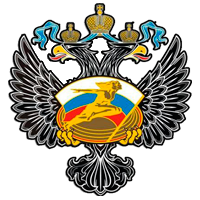 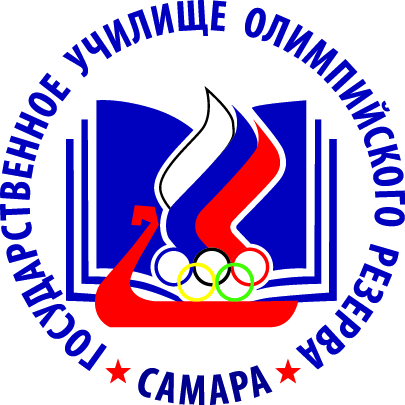 ИНФОРМАЦИОННОЕ ПИСЬМО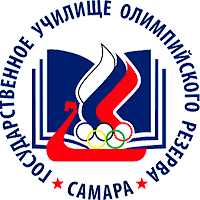 Уважаемые коллеги! Федеральное государственное бюджетное учреждение профессиональная образовательная организация«Государственное училище (техникум) олимпийского резерва г. Самара» в соответствии с планом проведения научных конгрессов и конференций Министерства спорта Российской Федерации на 2019 годпроводит IV Открытую заочную Всероссийскую с международным участием научно-практическую конференцию среди студентов и преподавателей училищ олимпийского резерва«Наука, образование и спорт: традиции и инновации»Цель конференции: содействие развитию физической культуры и спорта, формирование у студентов навыков научно-исследовательской деятельности, обобщения, анализа, обмен опытом.Задачи конференции:- совершенствование системы подготовки спортивного резерва;- мотивация к самостоятельной научно-исследовательской работе студентов;- формирование творческого потенциала студентов;- обобщение опыта работы специалистов в области физической культуры и спорта;- повышение профессионального уровня подготовки молодых специалистов.В конференции могут принимать участие студенты и преподаватели УОР РФ, ближнего и дальнего зарубежья, ССУЗов и ВУЗов спортивного профиля, специалисты в области физической культуры и спорта.Основные направления работы конференции:1. Современные технологии в подготовке спортивного резерва. 2. Медико-биологические аспекты физической культуры и спорта. 3. Психолого-педагогические аспекты физической культуры и спорта.4. Реализация образовательной деятельности в училищах олимпийского резерва.5. Экономические и правовые аспекты развития физической культуры и спорта.6. Развитие системы УОР в России и мире.7. История развития физической культуры и спорта, олимпийского движения, Олимпийских игр.Для участия в Конференции необходимо до 22 ноября 2019 года на электронный адрес mashakuleshova@mail.ru с пометкой Заочная конференция-2019 прислать заполненную заявку на участие в Конференции (приложение 1), статью, копию квитанции об оплате сборника на сумму 700 рублей. Документы прикрепляются файлами в формате doc или docx с указанием фамилии автора и оформляются следующим образом:Заявка_ИвановСтатья_ИвановКвитанция_ИвановК участию в Конференции допускаются статьи, не опубликованные ранее.Статьи, представленные после 22 ноября, в сборник включаться не будут.Материалы конференции принимаются до 22 ноября 2019 года включительно. Тезисы статей и статьи включаются в печатный сборник материалов конференции для публикации после их одобрения оргкомитетом. Текст статьи должен быть написан на русском языке.Все участники конференции награждаются Сертификатами участника. Через месяц после окончания приема материалов планируется издание сборника статей, который получит классификационные индексы УДК, ББК, международный знак ISBN. Рассылка сборников и сертификатов участника будет производиться после 20 января 2019 года.Желающим получить печатный вариант сборников и сертификатов необходимо вместе с заявкой прислать оплаченную квитанцию на сумму 700 рублей.Требования к оформлению материалов- текстовый редактор: Word2003/2007, XP;- поля: верхнее, нижнее, правое – 2,0 см; левое – 2,5 см;- тип шрифта: TimesNewRoman, размер – 14 pt (без функции уплотнения текста);- межстрочный интервал: одинарный, без переноса;- объем: 3-5 страниц машинописного текста формата А4;- выравнивание: по ширине страницы;- абзацы начинать с отступа 1,25 см;- желательно приложить отчет о проверке на плагиат (не менее 51% оригинальности)индекс универсальной десятичной классификации (УДК) с выравниванием по левому краю;название доклада – прописными буквами, шрифт полужирный с выравниванием по центру;на следующей строке – фамилия, имя, отчество всех авторов полностью – шрифт полужирный курсив с выравниванием по центру; ученая степень, ученое звание, должность (для студентов-курс) курсивом с выравниванием по центру;на следующей строке название учебного заведения, город – курсивом с выравниванием по центру;на следующей строке – адрес электронной почты;на следующей строке – аннотация и ключевые слова отдельными абзацами, размер шрифта 12 pt (без функции уплотнения текста);через двойной интервал – повторение пунктов 2-6 на английском языкечерез двойной интервал – основное содержание статьи;различные символы, подписи, шкалы и т.п. на рисунках должны быть удобны для чтения и пропорциональны размеру рисунка, иллюстрации для сборника материалов должны быть черно-белыми. Каждая иллюстрация должна иметь подпись. Если иллюстраций в тексте две и более, они нумеруются арабскими цифрами;все аббревиатуры и сокращения должны быть в обязательном порядке расшифрованы при первом упоминании (за исключением небольшого числа общеупотребительных);обозначения физических величин и единиц в формулах, тексте, на рисунках следует давать в Международной системе единиц (СИ);в конце статьи представляется список литературы на русском и английском языках, шрифт 12 pt (без функции уплотнения текста);ссылки на информационные источники в тексте указываются в квадратных скобках.Пример оформленияУДК 796.011ПЕДАГОГИЧЕСКИЕ УСЛОВИЯ СОЦИАЛИЗАЦИИ СТУДЕНТОВ В ПРОЦЕССЕ ДВИГАТЕЛЬНОЙ АКТИВНОСТИОльга Геннадьевна Румба, доктор педагогических наук, профессор,Военный институт физической культуры, Санкт-Петербург,e-mail: OlgaRumba79@mail.ruМария Владимировна Кулешова, преподаватель, методист,Государственное училище (техникум) олимпийского резерва г. Самара,e-mail: mashakuleshova@mail.ruАннотацияВ статье обосновывается целесообразность параллельного решения проблем социализации и оздоровления студентов средствами физической культуры. На основании исследования социализированности и двигательной активности (ДА) студентов разных медицинских групп вырабатываются педагогические условия социализации студентов в процессе ДА: 1) создание возможностей для регулярных дополнительных занятий физической культурой с учётом личных предпочтений и интересов студентов; 2) обеспечение взаимодействия студентов разных медицинских групп в процессе ДА; 3) повышение мотивации студентов к дополнительным занятиям физической культурой. С помощью педагогического эксперимента доказывается, что реализация данных условий способствует: повышению социализированности студентов; увеличению их ДА; улучшению соматического состояния; формированию положительного отношения к ДА и усилению вовлечённости в физкультурную деятельность, выражающихся в долгосрочной перспективе.Ключевые слова: социализация, оздоровление, двигательная активность (ДА), физическая культура, студенты, педагогические условия, социализированность.PEDAGOGICAL CONDITIONS OF SOCIALIZATION OF STUDENTS IN THE COURSE OF PHYSICAL ACTIVITYOlga Gennadievna Rumba, the doctor of pedagogical sciences, professor,Military Institute of Physical Culture, St. Petersburg,e-mail: OlgaRumba79@mail.ruMaria Vladimirovna Kuleshova, the teacher, methodologist,State School (Technical School) of the Olympic Reserve Samara,e-mail: mashakuleshova@mail.ruAnnotationExpediency of the parallel solution for the problems of socialization and health-improvement of students by means of the physical culture is justified in the article. On the basis of research of the socialization and physical activity (PA) of students of different medical groups the pedagogical conditions of socialization of the students in process of PA are developed: 1) creation of opportunities for regular additional physical culture classes taking into account the personal preferences and interests of students; 2) ensuring interaction of the students of different medical groups in process of PA; 3) increase of motivation of students to the additional physical culture classes. By means of the pedagogical experiment it is proved that realization of these conditions contributes to: the increase of the socialization of students; the increase their PA; improvement of the somatic state; the formation of the positive relation to PA and strengthening of the involvement into sports activity, expressed in the long term.Keywords: socialization, improvement, physical activity (PA), physical culture, students, pedagogical conditions, socialization.Текст текст текст текст текст текст текст текст текст текст текст текст текст текст текст текст текстЛИТЕРАТУРА1. Акимов И.Б. Содержание и методы приобщения учащихся к нравственным ценностям в процессе физического воспитания : Автореф. дис. … канд. пед. наук. – Самара, 2015. – 26 с.2. Горелов, А.А. Подвижные и спортивные игры как вид деятельности и средство социализации растущего человека / А.А. Горелов, О.Г. Румба // Учёные записки университета имени П.Ф. Лесгафта. – 2013. – № 6 (100). – С. 41-47.3. Мудрик, А.В. Социализация вчера и сегодня / А.В. Мудрик ; Московский психолого-социальный институт. – М. : [б.и.], 2006. – 432 с.REFERENCES1. Akimov I.B. (2015), Contents and methods of familiarizing of pupils with moral values in the course of physical training, dissertation, Samara.2. Alekseev, S.A. (2006), Physical culture as factor of socialization of the identity of the young man, dissertation, Kazan.3. Gorelov, A.A. and the Rumba, O.G. (2013), “Mobile and sports as a kind of activity and means of socialization of the growing person”, Uchenye zapiski universiteta imeni P.F. Lesgafta, Vol. 100, No. 6, pp. 41-47.4. Mudrik, A.V. (2006), Socialization yesterday and today, Moscow psychology-social institute, Moscow.Присланные материалы авторам не возвращаются. Ответственность за содержание статьи и достоверность предоставляемой информации несет автор.Оргкомитет оставляет за собой право отбора материалов для публикации. Материалы, не соответствующие тематике конференции, либо не оформленные в соответствии с требованиями, рассматриваться не будут. Приложение 1Заявкана участие в IV Открытой заочной Всероссийской с международным участием научно-практической конференции среди студентов и преподавателей училищ олимпийского резерва «Наука, образование и спорт: традиции и инновации»Ф.И.О. автора (соавторов – каждого) __________________________________________2. Город _____________________________________________________________________3. Место работы (учебы) (полностью, без сокращений) _____________________________4. Должность (курс) ___________________________________________________________5. Адрес организации, телефон рабочий__________________________________________6. Телефон (мобильный) _______________________________________________________7. E-mail _____________________________________________________________________8. Выбранное направление_____________________________________________________________9. Название статьи____________________________________________________________________10. Требуются ли сборник и Сертификаты участников (указать электронные или печатные)__________________________________________________________________11. Адрес для пересылки сборника и ФИО получателя________________________________Наши реквизиты для оплаты сборника:Получатель:ИНН6316031479          КПП 631601001 УФК по Самарской области (Федеральное государственное бюджетное учреждение профессиональная образовательная организация «Государственное училище (техникум) олимпийского резерва г. Самара»л/с 20426У33240Банк: ОТДЕЛЕНИЕ СамараБИК 043601001 р/с 40501810836012000002КБК 00000000000000000130Адрес: 443068 г. Самара ул. Мичурина 118АОКОПФ 72 ОКПО 33532870ОКВЭД 80.22.21ОКТМО 36701000ОКФС 12Сокращенное официальное название согласно Уставу – ФГБУ ПОО ГУОР г. СамараДиректор Половинкин Сергей Алексеевич